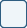 Personalized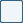 Directly addresses the homeowner Explains what the package includes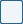 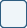 Clear and concise summary of your experience What makes you uniqueTestimonials from former clients Your headshotReferences with contact informationAny real estate designations and their importance (make it clear how it helps your clients)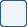 Brokerage’s history Sales records AwardsCurrent or recent real estate listings comparable to the prospect’s home Evidence of your ﬁrm’s marketing prowessShort bios with headshots of your team leader, associate broker(s), marketing support, virtual assistant, etc. Contractors, painters, homestagers, and photographers (optional)Overview of all marketing and advertising skills and tools you use, both print and digital Include samples of past marketing and advertising materialsMarketing case study showing how you achieved a past successful saleStatistics of your performanceStatistics of team and brokerage performancePictures and data for comparable properties to show your neighborhood expertiseBrief explanation of the entire sales process Information about the fee structureOther professionals that will be needed during the sales process (title companies, attorneys, etc.)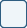 Statistics about similar homes in the prospective client’s areaA brief explanation of your comparative market analysis and how it worksExamples of contracts Examples of disclosuresSales process checklist Closing checklist Anticipatory questions